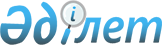 Целиноград аудандық мәслихатының 2012 жылғы 14 желтоқсандағы № 79/11-5 
"2013-2015 жылдарға арналған аудандық бюджет туралы" шешіміне өзгерістер
мен толықтырулар енгізу туралы
					
			Күшін жойған
			
			
		
					Ақмола облысы Целиноград аудандық мәслихатының 2013 жылғы 21 ақпандағы № 88/12-5 шешімі. Ақмола облысының Әділет департаментінде 2013 жылғы 25 ақпанда № 3662 болып тіркелді. Қолданылу мерзімінің аяқталуына байланысты күші жойылды - (Ақмола облысы Целиноград аудандық мәслихатының 2014 жылғы 2 сәуірдегі № 04-01-08/57 хатымен)      Ескерту. Қолданылу мерзімінің аяқталуына байланысты күші жойылды - (Ақмола облысы Целиноград аудандық мәслихатының 02.04.2014 № 04-01-08/57 хатымен).      РҚАО ескертпесі.

      Құжаттың мәтінінде түпнұсқаның пунктуациясы мен орфографиясы сақталған.

      Қазақстан Республикасының 2008 жылғы 4 желтоқсандағы Бюджет кодексінің 106 бабының 2 тармағының 4) тармақшасына, 109 бабының  1 тармағына, «Қазақстан Республикасындағы жергілікті мемлекеттік басқару және өзін-өзі басқару туралы» 2001 жылғы 23 қаңтардағы Қазақстан Республикасының Заңының 6 бабының 1 тармағының 1) тармақшасына сәйкес Целиноград аудандық мәслихаты ШЕШІМ ЕТТІ:



      1. Целиноград аудандық мәслихатының «2013-2015 жылдарға арналған аудандық бюджет туралы» 2012 жылғы 14 желтоқсандағы № 79/11-5 (Нормативтік құқықтық актілердің мемлекеттік тіркеу тізілімінде № 3554 болып тіркелген, 2012 жылғы 31 желтоқсанда аудандық «Призыв», «Ұран» аудандық газеттерінде жарияланған) шешіміне келесі өзгерістер мен толықтырулар енгізілсін:



      1 тармақ жаңа редакцияда баяндалсын:



      «1. 2013-2015 жылдарға арналған аудандық бюджет тиісінше 1, 2 және 3 қосымшаларға сәйкес, соның ішінде 2013 жылға келесі көлемдерде бекітілсін:



      1) кірістер – 13 040 435,6 мың теңге, соның ішінде:



      салықтық түсімдер – 663 894 мың теңге;



      салықтық емес түсімдер – 22 342 мың теңге;



      негізгі капиталды сатудан түсетін түсімдер – 40 000 мың теңге;



      трансферттердің түсімдері – 12 314 199,6 мың теңге;



      2) шығындар – 12 799 215,7 мың теңге;



      3) таза бюджеттік несие беру – 17 404 мың теңге;



      бюджеттік несиелер – 20 762 мың теңге;



      бюджеттік несиелерді өтеу – 3 358 мың теңге;



      4) бюджет тапшылығы (профицит) – 200 645,9 мың теңге;



      5) бюджет тапшылығын қаржыландыру (профицитті пайдалану) – -200 645,9 мың теңге;



      қарыздар түсімі – 18 176 мың теңге;



      қарыздарды өтеу – 249 958 мың теңге.»;



      6 тармақтың 1) тармақшасында:



      9 азат жолы, 10 азат жолы алынып тасталсын;



      6 тармақтың 2) тармақшасы:



      келесі мазмұндағы азат жолдарымен толықтырылсын:



      «100 000 мың теңге – жылумен қамтамасыз ету кәсіпорындарының жұмысын тұрақты қамтамасыз етуге;



      90 863,6 мың теңге – білім беру нысандарының күрделі шығындарына;



      8 410 мың теңге – ауылдық (селолық) округтер әкімдерінің сайлауын өткізуге»;



      7 тармақтың 2) тармақшасы:



      келесі мазмұндағы азат жолымен толықтырылсын:



      «23 170 мың теңге – «Целиноград коммуналдық қызметі» шаруашылық жүргізу құқығындағы мемлекеттік коммуналдық кәсіпорнының жарғылық капиталын көбейтуге»;



      келесі мазмұндағы 7-1 тармағымен толықтырылсын:



      «7-1. 2013 жылға арналған аудандық бюджетте 31 136,1 мың теңге мөлшерінде 2013 жылғы 1 қаңтарға құрылған бюджеттік қаражаттардың еркін қалдықтары заңнамамен белгіленген тәртіп бойынша пайдаланылғаны ескерілсін, соның ішінде:



      3 000 мың теңге – аудан ауқымындағы төтенше жағдайлардың алдын алу және оларды жоюға;



      2 500 мың теңге – ауданның жергілікті атқарушы органының резервіне;



      2 139,1 мың теңге – өткен қаржы жылының кредиторлық қарызды өтеуге;



      1 000 мың теңге – ауылдардың (селолардың), ауылдық (селолық) округтердiң шекарасын белгiлеу кезiнде жүргiзiлетiн жерге орналастыруға;



      6 955,9 мың теңге – 2013 жылы олардың нысаналы пайдаланылуын сақтай отырып, пайдалануға (толық пайдалануға) рұқсат берілген, 2012 жылдың ағымында пайдаланылмаған (толық пайдаланылмаған) республикалық және облыстық бюджеттерден бөлінген нысаналы трансферттердің сомасы, соның ішінде:



      2 002,1 мың теңге – инженерлік-коммуникациялық инфрақұрылымды жобалау, дамыту, жайластыру және (немесе) сатып алуға;



      19 мың теңге – білім беру объектілерін салу және реконструкциялауға;



      500 мың теңге – мемлекеттік коммуналдық тұрғын үй қорының тұрғын үйін жобалау, салу және (немесе) сатып алуға;



      1 848,8 мың теңге – сумен қамтамасыз ету және су бұру жүйесін дамытуға;



      2 586 мың теңге – 2012 жылы ауылдық елді мекендердің әлеуметтік саласының мамандарын әлеуметтік қолдау шараларын іске асыру үшін республикалық бюджеттен бөлінген несиелерді пайдалануға;



      15 541,1 мың теңге – 2012 жылы республикалық және облыстық бюджеттерден бөлінген нысаналы трансферттерді қайтаруға.»;



      көрсетілген шешімнің 1, 2, 3, 6 қосымшалары осы шешімнің 1, 2, 3, 4 қосымшаларына сәйкес жаңа редакцияда баяндалсын.



      2. Осы шешім Ақмола облысының Әділет департаментінде мемлекеттік тіркелген күннен бастап күшіне енеді және 2013 жылдың 1 қаңтарынан бастап қолданысқа енгізіледі.      Целиноград аудандық

      мәслихатының сессия төрағасы               Н.Тоқабаев      Целиноград аудандық

      мәслихатының хатшысы                       Р.Түлкібаев      «КЕЛІСІЛДІ»      Целиноград ауданының әкімі                 А.Үйсімбаев      «Целиноград ауданының экономика

      және қаржы бөлімі» мемлекеттік

      мекемесі бастығы                           А.Ыбраева

Целиноград аудандық мәслихатының

2013 жылғы 21 ақпандағы    

№ 88/12-5 шешіміне       

1-ші қосымша           

2013 жылға арналған аудандық бюджет

Целиноград аудандық мәслихатының

2013 жылғы 21 ақпандағы    

№ 88/12-5 шешіміне       

2-ші қосымша           

2014 жылға арналған аудандық бюджет

Целиноград аудандық мәслихатының

2013 жылғы 21 ақпандағы     

№ 88/12-5 шешіміне        

3-ші қосымша            

2015 жылға арналған аудандық бюджет

Целиноград аудандық мәслихатының

2013 жылғы 21 ақпандағы     

№ 88/12-5 шешіміне       

4-ші қосымша           

Ауылдық (селолық) округтердің әкімдері аппараттарының әкімшілері бойынша бюджеттік бағдарламалардың тізбесікестенің жалғасыкестенің жалғасыкестенің жалғасы
					© 2012. Қазақстан Республикасы Әділет министрлігінің «Қазақстан Республикасының Заңнама және құқықтық ақпарат институты» ШЖҚ РМК
				СанатыСанатыСанатыСанатыСанатыСанатыСома, мың теңгеСыныбыСыныбыСыныбыСыныбыСыныбыСома, мың теңгеІшкі сыныбыІшкі сыныбыІшкі сыныбыІшкі сыныбыСома, мың теңгеЕрекшелігіЕрекшелігіЕрекшелігіСома, мың теңгеСпСпСома, мың теңгеАтауыСома, мың теңге1234567I. Кірістер13 040 435,61Салықтық кірістер663 894,001Табыс салығы34 151,02Жеке табыс салығы34 151,003Әлеуметтік салық342 152,01Әлеуметтік салық342 152,004Меншiкке салынатын салықтар233 155,01Мүлiкке салынатын салықтар131 717,03Жер салығы40 125,04Көлiк құралдарына салынатын салық58 677,05Бірыңғай жер салығы2 636,005Тауарларға, жұмыстарға және қызметтерге салынатын ішкі салықтары49 538,02Акциздер3 959,03Табиғи және басқа да ресурстарды пайдаланғаны үшiн түсетiн түсiмдер12 500,04Кәсiпкерлiк және кәсiби қызметтi жүргiзген үшiн алынатын алымдар33 079,008Заңдық мәнді іс-әрекеттерді жасағаны және (немесе) оған уәкілеттігі бар мемлекеттік органдар немесе лауазымды адамдар құжаттар бергені үшін алынатын міндетті төлемдер4 898,01Мемлекеттік баж4 898,02Салықтық емес түсiмдер22 342,001Мемлекеттік меншіктен түсетін кірістер125,05Мемлекет меншігіндегі мүлікті жалға беруден түсетін кірістер116,07Мемлекеттік бюджеттен берілген несиелер бойынша сыйақылар9,004Мемлекеттік бюджеттен қаржыландырылатын, сондай-ақ Қазақстан Республикасы Ұлттық Банкінің бюджетінен (шығыстар сметасынан) ұсталатын және қаржыландырылатын мемлекеттік мекемелер салатын айыппұлдар, өсімпұлдар, санкциялар, өндіріп алулар20 517,01Мұнай секторы ұйымдарынан түсетін түсімдерді қоспағанда, мемлекеттік бюджеттен қаржыландырылатын, сондай-ақ Қазақстан Республикасы Ұлттық Банкінің бюджетінен (шығыстар сметасынан) ұсталатын және қаржыландырылатын мемлекеттік мекемелер салатын айыппұлдар, өсімпұлдар, санкциялар, өндіріп алулар20 517,006Басқа да салықтық емес түсiмдер1 700,01Басқа да салықтық емес түсiмдер1 700,03Негізгі капиталды сатудан түсетін түсімдер40 000,003Жердi және материалдық емес активтердi сату40 000,01Жерді сату38 000,02Материалдық емес активтерді сату2 000,04Трансферттердің түсімдері12 314 199,602Мемлекеттiк басқарудың жоғары тұрған органдарынан түсетiн трансферттер12 314 199,62Облыстық бюджеттен түсетiн трансферттер12 314 199,6Функционалдық топФункционалдық топФункционалдық топФункционалдық топФункционалдық топФункционалдық топСОМАФункционалдық шағын топФункционалдық шағын топФункционалдық шағын топФункционалдық шағын топФункционалдық шағын топСОМАБюджеттік бағдарламалардың әкімшісіБюджеттік бағдарламалардың әкімшісіБюджеттік бағдарламалардың әкімшісіБюджеттік бағдарламалардың әкімшісіСОМАБағдарламаБағдарламаБағдарламаСОМАП/пП/пСОМААтауыСОМАII. Шығындар12 799 215,701Жалпы сипаттағы мемлекеттік қызметтер243 957,71Мемлекеттiк басқарудың жалпы функцияларын орындайтын өкiлдiк, атқарушы және басқа органдар229 806,7112Аудан (облыстық маңызы бар қала) мәслихатының аппараты14 642,0001Аудан (облыстық маңызы бар қала) мәслихатының қызметін қамтамасыз ету жөніндегі қызметтер14 242,0003Мемлекеттік органның күрделі шығыстары400,0122Аудан (облыстық маңызы бар қала) әкімінің аппараты65 875,7001Аудан (облыстық маңызы бар қала) әкімінің қызметін қамтамасыз ету жөніндегі қызметтер65 875,7123Қаладағы аудан, аудандық маңызы бар қала, кент, ауыл (село), ауылдық (селолық) округ әкімінің аппараты149 289,0001Қаладағы аудан, аудандық маңызы бар қаланың, кент, ауыл (село), ауылдық (селолық) округ әкімінің қызметін қамтамасыз ету жөніндегі қызметтер149 289,02Қаржылық қызмет782,0459Ауданның (облыстық маңызы бар қаланың) экономика және қаржы бөлімі782,0003Салық салу мақсатында мүлікті бағалауды жүргізу782,09Жалпы сипаттағы өзге де мемлекеттiк қызметтер13 369,0459Ауданның (облыстық маңызы бар қаланың) экономика және қаржы бөлімі13 369,0001Ауданның (облыстық маңызы бар қаланың) экономикалық саясатын қалыптастыру мен дамыту, мемлекеттік жоспарлау, бюджеттік атқару және коммуналдық меншігін басқару саласындағы мемлекеттік саясатты іске асыру жөніндегі қызметтер13 269,0015Мемлекеттік органның күрделі шығыстары100,002Қорғаныс4 501,01Әскери мұқтаждар1 501,0122Аудан (облыстық маңызы бар қала) әкімінің аппараты1 501,0005Жалпыға бірдей әскери міндетті атқару шеңберіндегі іс-шаралар1 501,02Төтенше жағдайлар жөнiндегi жұмыстарды ұйымдастыру3 000,0122Аудан (облыстық маңызы бар қала) әкімінің аппараты3 000,0006Аудан (облыстық маңызы бар қала) ауқымындағы төтенше жағдайлардың алдын алу және оларды жою3 000,004Білім беру5 437 597,21Мектепке дейiнгi тәрбиелеу және оқыту733 876,0464Ауданның (облыстық маңызы бар қаланың) білім бөлімі733 876,0009Мектепке дейінгі тәрбиелеу мен оқытуды қамтамасыз ету142 349,0040Мектепке дейінгі білім беру ұйымдарында мемлекеттік білім беру тапсырысын іске асыруға591 527,02Бастауыш, негізгі орта және жалпы орта білім беру1 860 913,6123Қаладағы аудан, аудандық маңызы бар қала, кент, ауыл (село), ауылдық (селолық) округ әкімінің аппараты4 136,6005Ауылдық (селолық) жерлерде балаларды мектепке дейін тегін алып баруды және кері алып келуді ұйымдастыру4 136,6464Ауданның (облыстық маңызы бар қаланың) білім бөлімі1 856 777,0003Жалпы білім беру1 856 777,09Бiлiм беру саласындағы өзге де қызметтер2 842 807,6464Ауданның (облыстық маңызы бар қаланың) білім бөлімі145 093,6001Жергілікті деңгейде білім беру саласындағы мемлекеттік саясатты іске асыру жөніндегі қызметтер9 855,0005Ауданның (облыстық маңызы бар қаланың) мемлекеттік білім беру мекемелер үшін оқулықтар мен оқу-әдiстемелiк кешендерді сатып алу және жеткізу6 329,0015Жетім баланы (жетім балаларды) және ата-аналарының қамқорынсыз қалған баланы (балаларды) күтіп-ұстауға асыраушыларына ай сайынғы ақшалай қаражат төлемдері21 252,0020Үйде оқытылатын мүгедек балаларды жабдықпен, бағдарламалық қамтыммен қамтамасыз ету1 600,0067Ведомстволық бағыныстағы мемлекеттік мекемелерінің және ұйымдарының күрделі шығыстары106 057,6467Ауданның (облыстық маңызы бар қаланың) құрылыс бөлімі2 697 714,0037Білім беру объектілерін салу және реконструкциялау2 697 714,006Әлеуметтiк көмек және әлеуметтiк қамтамасыз ету99 014,02Әлеуметтiк көмек79 852,0451Ауданның (облыстық маңызы бар қаланың) жұмыспен қамту және әлеуметтік бағдарламалар бөлімі79 852,0002Еңбекпен қамту бағдарламасы19 741,0005Мемлекеттік атаулы әлеуметтік көмек2 258,0006Тұрғын үй көмегін көрсету1 500,0007Жергілікті өкілетті органдардың шешімі бойынша мұқтаж азаматтардың жекелеген топтарына әлеуметтік көмек8 040,0010Үйден тәрбиеленіп оқытылатын мүгедек балаларды материалдық қамтамасыз ету1 156,0014Мұқтаж азаматтарға үйде әлеуметтiк көмек көрсету24 262,001618 жасқа дейінгі балаларға мемлекеттік жәрдемақылар10 445,0017Мүгедектерді оңалту жеке бағдарламасына сәйкес, мұқтаж мүгедектерді міндетті гигиеналық құралдармен және ымдау тілі мамандарының қызмет көрсетуін, жеке көмекшілермен қамтамасыз ету11 768,0023Жұмыспен қамту орталықтарының қызметін қамтамасыз ету682,09Әлеуметтiк көмек және әлеуметтiк қамтамасыз ету салаларындағы өзге де қызметтер19 162,0451Ауданның (облыстық маңызы бар қаланың) жұмыспен қамту және әлеуметтік бағдарламалар бөлімі19 162,0001Жергілікті деңгейде жұмыспен қамтуды қамтамасыз ету және халық үшін әлеуметтік бағдарламаларды іске асыру саласындағы мемлекеттік саясатты іске асыру жөніндегі қызметтер18 858,0011Жәрдемақыларды және басқа да әлеуметтік төлемдерді есептеу, төлеу мен жеткізу бойынша қызметтерге ақы төлеу304,007Тұрғын үй-коммуналдық шаруашылық4 020 363,91Тұрғын үй шаруашылығы1 264 287,1467Ауданның (облыстық маңызы бар қаланың) құрылыс бөлімі1 264 287,1003Мемлекеттік коммуналдық тұрғын үй қорының тұрғын үйін жобалау, салу және (немесе) сатып алу500,0004Инженерлік-коммуникациялық инфрақұрылымды жобалау, дамыту, жайластыру және (немесе) сатып алу1 263 787,12Коммуналдық шаруашылық2 743 378,8458Ауданның (облыстық маңызы бар қаланың) тұрғын үй-коммуналдық шаруашылығы, жолаушылар көлігі және автомобиль жолдары бөлімі115 500,0026Ауданның (облыстық маңызы бар қаланың) коммуналдық меншігіндегі жылу жүйелерін қолдануды ұйымдастыру115 500,0467Ауданның (облыстық маңызы бар қаланың) құрылыс бөлімі2 627 878,8005Коммуналдық шаруашылықты дамыту412 282,0006Сумен жабдықтау және су бұру жүйесін дамыту1 848,8058Елді мекендердегі сумен жабдықтау және су бұру жүйелерін дамыту2 213 748,03Елді мекендерді абаттандыру12 698,0123Қаладағы аудан, аудандық маңызы бар қала, кент, ауыл (село), ауылдық (селолық) округ әкімінің аппараты12 698,0008Елді мекендердің көшелерін жарықтандыру12 698,008Мәдениет, спорт, туризм және ақпараттық кеңістiк120 855,61Мәдениет саласындағы қызмет68 184,0455Ауданның (облыстық маңызы бар қаланың) мәдениет және тілдерді дамыту бөлімі68 184,0003Мәдени-демалыс жұмысын қолдау68 184,02Спорт4 386,0465Ауданның (облыстық маңызы бар қаланың) дене шынықтыру және спорт бөлімі4 386,0006Аудандық (облыстық маңызы бар қалалық) деңгейде спорттық жарыстар өткiзу2 119,0007Әртүрлi спорт түрлерi бойынша ауданның (облыстық маңызы бар қаланың) құрама командаларының мүшелерiн дайындау және олардың облыстық спорт жарыстарына қатысуы2 267,03Ақпараттық кеңiстiк30 984,5455Ауданның (облыстық маңызы бар қаланың) мәдениет және тілдерді дамыту бөлімі21 715,5006Аудандық (қалалық) кiтапханалардың жұмыс iстеуi16 084,5007Мемлекеттік тілді және Қазақстан халықтарының басқа да тілдерін дамыту5 631,0456Ауданның (облыстық маңызы бар қаланың) ішкі саясат бөлімі9 269,0002Газеттер мен журналдар арқылы мемлекеттік ақпараттық саясат жүргізу жөніндегі қызметтер9 269,09Мәдениет, спорт, туризм және ақпараттық кеңiстiктi ұйымдастыру жөнiндегi өзге де қызметтер17 301,1455Ауданның (облыстық маңызы бар қаланың) мәдениет және тілдерді дамыту бөлімі6 034,0001Жергілікті деңгейде тілдерді және мәдениетті дамыту саласындағы мемлекеттік саясатты іске асыру жөніндегі қызметтер6 034,0456Ауданның (облыстық маңызы бар қаланың) ішкі саясат бөлімі5 526,0001Жергілікті деңгейде ақпарат, мемлекеттілікті нығайту және азаматтардың әлеуметтік сенімділігін қалыптастыру саласында мемлекеттік саясатты іске асыру жөніндегі қызметтер5 326,0003Жастар саясаты саласында іс-шараларды іске асыру200,0465Ауданның (облыстық маңызы бар қаланың) дене шынықтыру және спорт бөлімі5 741,1001Жергілікті деңгейде дене шынықтыру және спорт саласындағы мемлекеттік саясатты іске асыру жөніндегі қызметтер5 741,19Отын-энергетика кешенi және жер қойнауын пайдалану1 847 072,09Отын-энергетика кешені және жер қойнауын пайдалану саласындағы өзге де қызметтер1 847 072,0467Ауданның (облыстық маңызы бар қаланың) құрылыс бөлімі1 847 072,0009Жылу-энергетикалық жүйені дамыту1 847 072,010Ауыл, су, орман, балық шаруашылығы, ерекше қорғалатын табиғи аумақтар, қоршаған ортаны және жануарлар дүниесін қорғау, жер қатынастары232 483,01Ауыл шаруашылығы27 408,0459Ауданның (облыстық маңызы бар қаланың) экономика және қаржы бөлімі5 442,0099Мамандарды әлеуметтік қолдау жөніндегі шараларды іске асыру5 442,0473Ауданның (облыстық маңызы бар қаланың) ветеринария бөлімі6 359,0001Жергілікті деңгейде ветеринария саласындағы мемлекеттік саясатты іске асыру жөніндегі қызметтер5 272,0003Мемлекеттік органның күрделі шығыстары 60,0007Қанғыбас иттер мен мысықтарды аулауды және жоюды ұйымдастыру200,0010Ауыл шаруашылығы жануарларын бірдейлендіру жөніндегі іс-шараларды жүргізу827,0477Ауданның (облыстық маңызы бар қаланың) ауыл шаруашылығы мен жер қатынастары бөлімі15 607,0001Жергілікті деңгейде ауыл шаруашылығы және жер қатынастары саласындағы мемлекеттік саясатты іске асыру жөніндегі қызметтер15 607,06Жер қатынастары163 388,0477Ауданның (облыстық маңызы бар қаланың) ауыл шаруашылығы мен жер қатынастары бөлімі163 388,0011Аудандық маңызы бар қалалардың, кенттердiң, ауылдардың (селолардың), ауылдық (селолық) округтердiң шекарасын белгiлеу кезiнде жүргiзiлетiн жерге орналастыру1 000,0039Астана қаласының жасыл желекті аймағын құру үшін мәжбүрлеп оқшаулаған кезде жер пайдаланушылар немесе жер телімдерінің иелеріне шығындарды өтеуге162 388,09Ауыл, су, орман, балық шаруашылығы және қоршаған ортаны қорғау мен жер қатынастары саласындағы өзге де қызметтер41 687,0473Ауданның (облыстық маңызы бар қаланың) ветеринария бөлімі41 687,0011Эпизоотияға қарсы іс-шаралар жүргізу41 687,011Өнеркәсіп, сәулет, қала құрылысы және құрылыс қызметі20 462,22Сәулет, қала құрылысы және құрылыс қызметі20 462,2467Ауданның (облыстық маңызы бар қаланың) құрылыс бөлімі12 183,2001Жергілікті деңгейде құрылыс саласындағы мемлекеттік саясатты іске асыру жөніндегі қызметтер12 183,2468Ауданның (облыстық маңызы бар қаланың) сәулет және қала құрылысы бөлімі8 279,0001Жергілікті деңгейде сәулет және қала құрылысы саласындағы мемлекеттік саясатты іске асыру жөніндегі қызметтер8 279,012Көлік және коммуникация693 117,01Автомобиль көлiгi693 117,0123Қаладағы аудан, аудандық маңызы бар қала, кент, ауыл (село), ауылдық (селолық) округ әкімінің аппараты2 000,0013Аудандық маңызы бар қалаларда, кенттерде, ауылдарда (селоларда), ауылдық (селолық) округтерде автомобиль жолдарының жұмыс істеуін қамтамасыз ету2 000,0458Ауданның (облыстық маңызы бар қаланың) тұрғын үй-коммуналдық шаруашылығы, жолаушылар көлігі және автомобиль жолдары бөлімі691 117,0023Автомобиль жолдарының жұмыс істеуін қамтамасыз ету178 500,0045Аудандық маңызы бар автомобиль жолдарын және елді мекендердің көшелерін күрделі және орташа жөндеу512 617,013Өзгелер64 242,03Кәсiпкерлiк қызметтi қолдау және бәсекелестікті қорғау5 323,0469Ауданның (облыстық маңызы бар қаланың) кәсіпкерлік бөлімі5 323,0001Жергілікті деңгейде кәсіпкерлік пен өнеркәсіпті дамыту саласындағы мемлекеттік саясатты іске асыру жөніндегі қызметтер5 323,09Өзгелер58 919,0123Қаладағы аудан, аудандық маңызы бар қала, кент, ауыл (село), ауылдық (селолық) округ әкімінің аппараты47 231,0040«Өңірлерді дамыту» бағдарламасы шеңберінде өңірлерді экономикалық дамытуға жәрдемдесу бойынша шараларды іске асыру47 231,0458Ауданның (облыстық маңызы бар қаланың) тұрғын үй-коммуналдық шаруашылығы, жолаушылар көлігі және автомобиль жолдары бөлімі9 188,0001Жергілікті деңгейде тұрғын үй-коммуналдық шаруашылығы, жолаушылар көлігі және автомобиль жолдары саласындағы мемлекеттік саясатты іске асыру жөніндегі қызметтер9 188,0459Ауданның (облыстық маңызы бар қаланың) экономика және қаржы бөлімі2 500,0012Ауданның (облыстық маңызы бар қаланың) жергілікті атқарушы органының резерві2 500,014Борышқа қызмет көрсету9,01Борышқа қызмет көрсету9,0459Ауданның (облыстық маңызы бар қаланың) экономика және қаржы бөлімі9,0021Жергілікті атқарушы органдардың облыстық бюджеттен қарыздар бойынша сыйақылар мен өзге де төлемдерді төлеу бойынша борышына қызмет көрсету9,015Трансферттер15 541,11Трансферттер15 541,1459Ауданның (облыстық маңызы бар қаланың) экономика және қаржы бөлімі15 541,1006Нысаналы пайдаланылмаған (толық пайдаланылмаған) трансферттерді қайтару15 541,1IІІ. Таза бюджеттiк несие беру17 404,0Бюджеттік несиелер20 762,010Ауыл, су, орман, балық шаруашылығы, ерекше қорғалатын табиғи аумақтар, қоршаған ортаны және жануарлар дүниесін қорғау, жер қатынастары20 762,01Ауыл шаруашылығы20 762,0459Ауданның (облыстық маңызы бар қаланың) экономика және қаржы бөлімі20 762,0018Мамандарды әлеуметтік қолдау шараларын іске асыруға берілетін 

бюджеттік кредиттер20 762,05Бюджеттік несиелерді өтеу3 358,01Бюджеттік несиелерді өтеу3 358,01Мемлекеттік бюджеттен берілген бюджеттік несиелерді өтеу3 358,0IV. Қаржы активтерiмен жасалатын операциялар бойынша сальдо23 170,0Қаржы активтерiн сатып алу23 170,013Өзгелер23 170,09Өзгелер23 170,0458Ауданның (облыстық маңызы бар қаланың) тұрғын үй - коммуналдық шаруашылығы, жолаушылар көлігі және автомобиль жолдары бөлімі23 170,0065Заңды тұлғалардың жарғылық капиталын қалыптастыру немесе ұлғайту23 170,0V. Бюджет тапшылығы (профицит)200 645,9VI. Бюджет тапшылығын қаржыландыру (профицитті пайдалану)-200 645,97Қарыздар түсімі18 176,01Мемлекеттік ішкі қарыздар18 176,02Қарыз алу келісім-шарттары18 176,016Қарыздарды өтеу249 958,01Қарыздарды өтеу249 958,0459Ауданның (облыстық маңызы бар қаланың) экономика және қаржы бөлімі249 958,0005Жергілікті атқарушы органның жоғары тұрған бюджет алдындағы борышын өтеу249 958,08Бюджет қаражатының қалдықтарының қозғалысы31 136,11Бюджет қаражатының қалдықтары31 136,11Бюджет қаражатының бос қалдықтары31 136,1СанатыСанатыСанатыСанатыСанатыСома, мың теңгеСыныбыСыныбыСыныбыСыныбыСома, мың теңгеІшкі сыныбыІшкі сыныбыІшкі сыныбыСома, мың теңгеЕрекшелігіЕрекшелігіСома, мың теңгеАтауыСома, мың теңге123456I. Кірістер6 800 938,01Салықтық кірістер710 232,001Табыс салығы37 036,02Жеке табыс салығы37 036,003Әлеуметтік салық366 103,01Әлеуметтік салық366 103,004Меншiкке салынатын салықтар249 451,01Мүлiкке салынатын салықтар140 937,03Жер салығы42 910,04Көлiк құралдарына салынатын салық62 784,05Бірыңғай жер салығы2 820,005Тауарларға, жұмыстарға және қызметтерге салынатын ішкі салықтары52 401,02Акциздер4 237,03Табиғи және басқа да ресурстарды пайдаланғаны үшiн түсетiн түсiмдер12 770,04Кәсiпкерлiк және кәсiби қызметтi жүргiзген үшiн алынатын алымдар35 394,008Заңдық мәнді іс-әрекеттерді жасағаны және (немесе) оған уәкілеттігі бар мемлекеттік органдар немесе лауазымды адамдар құжаттар бергені үшін алынатын міндетті төлемдер5 241,01Мемлекеттік баж5 241,02Салықтық емес түсiмдер23 896,001Мемлекеттік меншіктен түсетін кірістер124,05Мемлекет меншігіндегі мүлікті жалға беруден түсетін кірістер124,004Мемлекеттік бюджеттен қаржыландырылатын, сондай-ақ Қазақстан Республикасы Ұлттық Банкінің бюджетінен (шығыстар сметасынан) ұсталатын және қаржыландырылатын мемлекеттік мекемелер салатын айыппұлдар, өсімпұлдар, санкциялар, өндіріп алулар21 953,01Мұнай секторы ұйымдарынан түсетін түсімдерді қоспағанда, мемлекеттік бюджеттен қаржыландырылатын, сондай-ақ Қазақстан Республикасы Ұлттық Банкінің бюджетінен (шығыстар сметасынан) ұсталатын және қаржыландырылатын мемлекеттік мекемелер салатын айыппұлдар, өсімпұлдар, санкциялар, өндіріп алулар21 953,006Басқа да салықтық емес түсiмдер1 819,01Басқа да салықтық емес түсiмдер1 819,03Негізгі капиталды сатудан түсетін түсімдер42 800,003Жердi және материалдық емес активтердi сату42 800,01Жерді сату40 660,02Материалдық емес активтерді сату2 140,04Трансферттердің түсімдері6 024 010,002Мемлекеттiк басқарудың жоғары тұрған органдарынан түсетiн трансферттер6 024 010,02Облыстық бюджеттен түсетiн трансферттер6 024 010,0Функционалдық топФункционалдық топФункционалдық топФункционалдық топФункционалдық топСОМАФункционалдық шағын топФункционалдық шағын топФункционалдық шағын топФункционалдық шағын топСОМАБюджеттік бағдарламалардың әкімшісіБюджеттік бағдарламалардың әкімшісіБюджеттік бағдарламалардың әкімшісіСОМАБағдарламаБағдарламаСОМААтауыСОМАII. Шығындар6 800 938,001Жалпы сипаттағы мемлекеттік қызметтер232 425,01Мемлекеттiк басқарудың жалпы функцияларын орындайтын өкiлдiк, атқарушы және басқа органдар218 940,0112Аудан (облыстық маңызы бар қала) мәслихатының аппараты12 894,0001Аудан (облыстық маңызы бар қала) мәслихатының қызметін қамтамасыз ету жөніндегі қызметтер12 894,0122Аудан (облыстық маңызы бар қала) әкімінің аппараты58 724,0001Аудан (облыстық маңызы бар қала) әкімінің қызметін қамтамасыз ету жөніндегі қызметтер58 724,0123Қаладағы аудан, аудандық маңызы бар қала, кент, ауыл (село), ауылдық (селолық) округ әкімінің аппараты147 322,0001Қаладағы аудан, аудандық маңызы бар қаланың, кент, ауыл (село), ауылдық (селолық) округ әкімінің қызметін қамтамасыз ету жөніндегі қызметтер147 322,02Қаржылық қызмет733,0459Ауданның (облыстық маңызы бар қаланың) экономика және қаржы бөлімі733,0003Салық салу мақсатында мүлікті бағалауды жүргізу733,09Жалпы сипаттағы өзге де мемлекеттiк қызметтер12 752,0459Ауданның (облыстық маңызы бар қаланың) экономика және қаржы бөлімі12 752,0001Ауданның (облыстық маңызы бар қаланың) экономикалық саясатын қалыптастыру мен дамыту, мемлекеттік жоспарлау, бюджеттік атқару және коммуналдық меншігін басқару саласындағы мемлекеттік саясатты іске асыру жөніндегі қызметтер12 752,002Қорғаныс1 600,01Әскери мұқтаждар1 600,0122Аудан (облыстық маңызы бар қала) әкімінің аппараты1 600,0005Жалпыға бірдей әскери міндетті атқару шеңберіндегі іс-шаралар1 600,004Білім беру3 208 328,01Мектепке дейiнгi тәрбиелеу және оқыту142 067,0464Ауданның (облыстық маңызы бар қаланың) білім бөлімі142 067,0009Мектепке дейінгі тәрбиелеу мен оқытуды қамтамасыз ету142 067,02Бастауыш, негізгі орта және жалпы орта білім беру1 798 900,0123Қаладағы аудан, аудандық маңызы бар қала, кент, ауыл (село), ауылдық (селолық) округ әкімінің аппараты2 252,0005Ауылдық (селолық) жерлерде балаларды мектепке дейін тегін алып баруды және кері алып келуді ұйымдастыру2 252,0464Ауданның (облыстық маңызы бар қаланың) білім бөлімі1 796 648,0003Жалпы білім беру1 796 648,09Бiлiм беру саласындағы өзге де қызметтер1 267 361,0464Ауданның (облыстық маңызы бар қаланың) білім бөлімі16 184,0001Жергілікті деңгейде білім беру саласындағы мемлекеттік саясатты іске асыру жөніндегі қызметтер9 855,0005Ауданның (облыстық маңызы бар қаланың) мемлекеттік білім беру мекемелер үшін оқулықтар мен оқу-әдiстемелiк кешендерді сатып алу және жеткізу6 329,0467Ауданның (облыстық маңызы бар қаланың) құрылыс бөлімі1 251 177,0037Білім беру объектілерін салу және реконструкциялау1 251 177,006Әлеуметтiк көмек және әлеуметтiк қамтамасыз ету95 530,02Әлеуметтiк көмек76 506,0451Ауданның (облыстық маңызы бар қаланың) жұмыспен қамту және әлеуметтік бағдарламалар бөлімі76 506,0002Еңбекпен қамту бағдарламасы19 870,0005Мемлекеттік атаулы әлеуметтік көмек2 416,0006Тұрғын үй көмегін көрсету1 605,0007Жергілікті өкілетті органдардың шешімі бойынша мұқтаж азаматтардың жекелеген топтарына әлеуметтік көмек4 140,0010Үйден тәрбиеленіп оқытылатын мүгедек балаларды материалдық қамтамасыз ету1 237,0014Мұқтаж азаматтарға үйде әлеуметтiк көмек көрсету24 262,001618 жасқа дейінгі балаларға мемлекеттік жәрдемақылар11 596,0017Мүгедектерді оңалту жеке бағдарламасына сәйкес, мұқтаж мүгедектерді міндетті гигиеналық құралдармен және ымдау тілі мамандарының қызмет көрсетуін, жеке көмекшілермен қамтамасыз ету11 380,09Әлеуметтiк көмек және әлеуметтiк қамтамасыз ету салаларындағы өзге де қызметтер19 024,0451Ауданның (облыстық маңызы бар қаланың) жұмыспен қамту және әлеуметтік бағдарламалар бөлімі19 024,0001Жергілікті деңгейде жұмыспен қамтуды қамтамасыз ету және халық үшін әлеуметтік бағдарламаларды іске асыру саласындағы мемлекеттік саясатты іске асыру жөніндегі қызметтер18 699,0011Жәрдемақыларды және басқа да әлеуметтік төлемдерді есептеу, төлеу мен жеткізу бойынша қызметтерге ақы төлеу325,007Тұрғын үй-коммуналдық шаруашылық1 346 375,02Коммуналдық шаруашылық1 333 554,0458Ауданның (облыстық маңызы бар қаланың) тұрғын үй - коммуналдық шаруашылығы, жолаушылар көлігі және автомобиль жолдары бөлімі95 944,0026Ауданның (облыстық маңызы бар қаланың) коммуналдық меншігіндегі жылу жүйелерін қолдануды ұйымдастыру95 944,0467Ауданның (облыстық маңызы бар қаланың) құрылыс бөлімі1 237 610,0005Коммуналдық шаруашылықты дамыту817 658,0058Елді мекендердегі сумен жабдықтау және су бұру жүйелерін дамыту419 9523Елді мекендерді абаттандыру12 821,0123Қаладағы аудан, аудандық маңызы бар қала, кент, ауыл (село), ауылдық (селолық) округ әкімінің аппараты12 821,0008Елді мекендердің көшелерін жарықтандыру12 821,008Мәдениет, спорт, туризм және ақпараттық кеңістiк123 245,01Мәдениет саласындағы қызмет70 235,0455Ауданның (облыстық маңызы бар қаланың) мәдениет және тілдерді дамыту бөлімі70 235,0003Мәдени-демалыс жұмысын қолдау70 235,02Спорт4 986,0465Ауданның (облыстық маңызы бар қаланың) дене шынықтыру және спорт бөлімі4 986,0006Аудандық (облыстық маңызы бар қалалық) деңгейде спорттық жарыстар өткiзу2 719,0007Әртүрлi спорт түрлерi бойынша ауданның (облыстық маңызы бар қаланың) құрама командаларының мүшелерiн дайындау және олардың облыстық спорт жарыстарына қатысуы2 267,03Ақпараттық кеңiстiк30 544,0455Ауданның (облыстық маңызы бар қаланың) мәдениет және тілдерді дамыту бөлімі21 101,0006Аудандық (қалалық) кiтапханалардың жұмыс iстеуi15 363,0007Мемлекеттік тілді және Қазақстан халықтарының басқа да тілдерін дамыту5 738,0456Ауданның (облыстық маңызы бар қаланың) ішкі саясат бөлімі9 443,0002Газеттер мен журналдар арқылы мемлекеттік ақпараттық саясат жүргізу жөніндегі қызметтер9 443,09Мәдениет, спорт, туризм және ақпараттық кеңiстiктi ұйымдастыру жөнiндегi өзге де қызметтер17 480,0455Ауданның (облыстық маңызы бар қаланың) мәдениет және тілдерді дамыту бөлімі6 489,0001Жергілікті деңгейде тілдерді және мәдениетті дамыту саласындағы мемлекеттік саясатты іске асыру жөніндегі қызметтер6 489,0456Ауданның (облыстық маңызы бар қаланың) ішкі саясат бөлімі5 467,0001Жергілікті деңгейде ақпарат, мемлекеттілікті нығайту және азаматтардың әлеуметтік сенімділігін қалыптастыру саласында мемлекеттік саясатты іске асыру жөніндегі қызметтер5 467,0465Ауданның (облыстық маңызы бар қаланың) дене шынықтыру және спорт бөлімі5 524,0001Жергілікті деңгейде дене шынықтыру және спорт саласындағы мемлекеттік саясатты іске асыру жөніндегі қызметтер5 524,009Отын-энергетика кешенi және жер қойнауын пайдалану1 732 214,09Отын-энергетика кешені және жер қойнауын пайдалану саласындағы өзге де қызметтер1 732 214,0467Ауданның (облыстық маңызы бар қаланың) құрылыс бөлімі1 732 214,0009Жылу-энергетикалық жүйені дамыту1 732 214,010Ауыл, су, орман, балық шаруашылығы, ерекше қорғалатын табиғи аумақтар, қоршаған ортаны және жануарлар дүниесін қорғау, жер қатынастары23 179,01Ауыл шаруашылығы23 179,0477Ауданның (облыстық маңызы бар қаланың) ауыл шаруашылығы мен жер қатынастары бөлімі17 207,0001Жергілікті деңгейде ауыл шаруашылығы және жер қатынастары саласындағы мемлекеттік саясатты іске асыру жөніндегі қызметтер17 207,0473Ауданның (облыстық маңызы бар қаланың) ветеринария бөлімі5 972,0001Жергілікті деңгейде ветеринария саласындағы мемлекеттік саясатты іске асыру жөніндегі қызметтер5 145,0010Ауыл шаруашылығы жануарларын бірдейлендіру жөніндегі іс-шараларды жүргізу827,011Өнеркәсіп, сәулет, қала құрылысы және құрылыс қызметі21 114,02Сәулет, қала құрылысы және құрылыс қызметі21 114,0467Ауданның (облыстық маңызы бар қаланың) құрылыс бөлімі13 036,0001Жергілікті деңгейде құрылыс саласындағы мемлекеттік саясатты іске асыру жөніндегі қызметтер13 036,0468Ауданның (облыстық маңызы бар қаланың) сәулет және қала құрылысы бөлімі8 078,0001Жергілікті деңгейде сәулет және қала құрылысы саласындағы мемлекеттік саясатты іске асыру жөніндегі қызметтер8 078,012Көлік және коммуникация2 000,01Автомобиль көлiгi2 000,0123Қаладағы аудан, аудандық маңызы бар қала, кент, ауыл (село), ауылдық (селолық) округ әкімінің аппараты2 000013Аудандық маңызы бар қалаларда, кенттерде, ауылдарда (селоларда), ауылдық (селолық) округтерде автомобиль жолдарының жұмыс істеуін қамтамасыз ету2 00013Өзгелер14 928,03Кәсiпкерлiк қызметтi қолдау және бәсекелестікті қорғау5 447,0469Ауданның (облыстық маңызы бар қаланың) кәсіпкерлік бөлімі5 447,0001Жергілікті деңгейде кәсіпкерлік пен өнеркәсіпті дамыту саласындағы мемлекеттік саясатты іске асыру жөніндегі қызметтер5 447,09Өзгелер9 481,0458Ауданның (облыстық маңызы бар қаланың) тұрғын үй - коммуналдық шаруашылығы, жолаушылар көлігі және автомобиль жолдары бөлімі9 481,0001Жергілікті деңгейде тұрғын үй-коммуналдық шаруашылығы, жолаушылар көлігі және автомобиль жолдары саласындағы мемлекеттік саясатты іске асыру жөніндегі қызметтер9 481,0IІІ. Таза бюджеттiк несие беру0,0IV. Қаржы активтерiмен жасалатын операциялар бойынша сальдо0,0V. Бюджет тапшылығы (профицит)0,0VI. Бюджет тапшылығын қаржыландыру (профицитті пайдалану)0,05Бюджеттік кредиттерді өтеу0,01Бюджеттік кредиттерді өтеу0,016Қарыздарды өтеу-1Қарыздарды өтеу-8Бюджет қаражатының қалдықтарының қозғалысы-01Бюджет қаражатының қалдықтары-СанатыСанатыСанатыСанатыСанатыСома, мың теңгеСыныбыСыныбыСыныбыСыныбыСома, мың теңгеІшкі сыныбыІшкі сыныбыІшкі сыныбыСома, мың теңгеЕрекшелігіЕрекшелігіСома, мың теңгеАтауыСома, мың теңге123456I. Кірістер6 028 529,01Салықтық кірістер758 890,001Табыс салығы39 594,02Жеке табыс салығы39 594,003Әлеуметтік салық391 730,01Әлеуметтік салық391 730,004Меншiкке салынатын салықтар265 890,01Мүлiкке салынатын салықтар150 803,03Жер салығы45 889,04Көлiк құралдарына салынатын салық67 180,05Бірыңғай жер салығы2 018,005Тауарларға, жұмыстарға және қызметтерге салынатын ішкі салықтары56 068,02Акциздер4 533,03Табиғи және басқа да ресурстарды пайдаланғаны үшiн түсетiн түсiмдер13 663,04Кәсiпкерлiк және кәсiби қызметтi жүргiзген үшiн алынатын алымдар37 872,008Заңдық мәнді іс-әрекеттерді жасағаны және (немесе) оған уәкілеттігі бар мемлекеттік органдар немесе лауазымды адамдар құжаттар бергені үшін алынатын міндетті төлемдер5 608,01Мемлекеттік баж5 608,02Салықтық емес түсiмдер25 569,001Мемлекеттік меншіктен түсетін кірістер133,05Мемлекет меншігіндегі мүлікті жалға беруден түсетін кірістер133,004Мемлекеттік бюджеттен қаржыландырылатын, сондай-ақ Қазақстан Республикасы Ұлттық Банкінің бюджетінен (шығыстар сметасынан) ұсталатын және қаржыландырылатын мемлекеттік мекемелер салатын айыппұлдар, өсімпұлдар, санкциялар, өндіріп алулар23 490,01Мұнай секторы ұйымдарынан түсетін түсімдерді қоспағанда, мемлекеттік бюджеттен қаржыландырылатын, сондай-ақ Қазақстан Республикасы Ұлттық Банкінің бюджетінен (шығыстар сметасынан) ұсталатын және қаржыландырылатын мемлекеттік мекемелер салатын айыппұлдар, өсімпұлдар, санкциялар, өндіріп алулар23 490,006Басқа да салықтық емес түсiмдер1 946,01Басқа да салықтық емес түсiмдер1 946,03Негізгі капиталды сатудан түсетін түсімдер45 796,003Жердi және материалдық емес активтердi сату45 796,01Жерді сату45 796,02Материалдық емес активтерді сату2 290,04Трансферттердің түсімдері5 198 274,002Мемлекеттiк басқарудың жоғары тұрған органдарынан түсетiн трансферттер5 198 274,02Облыстық бюджеттен түсетiн трансферттер5 198 274,0Функционалдық топФункционалдық топФункционалдық топФункционалдық топФункционалдық топСОМАФункционалдық шағын топФункционалдық шағын топФункционалдық шағын топФункционалдық шағын топСОМАБюджеттік бағдарламалардың әкімшісіБюджеттік бағдарламалардың әкімшісіБюджеттік бағдарламалардың әкімшісіСОМАБағдарламаБағдарламаСОМААтауыСОМАII. Шығындар6 028 529,001Жалпы сипаттағы мемлекеттік қызметтер236 992,01Мемлекеттiк басқарудың жалпы функцияларын орындайтын өкiлдiк, атқарушы және басқа органдар223 507,0112Аудан (облыстық маңызы бар қала) мәслихатының аппараты13 252,0001Аудан (облыстық маңызы бар қала) мәслихатының қызметін қамтамасыз ету жөніндегі қызметтер13 252,0122Аудан (облыстық маңызы бар қала) әкімінің аппараты60 840,0001Аудан (облыстық маңызы бар қала) әкімінің қызметін қамтамасыз ету жөніндегі қызметтер60 840,0123Қаладағы аудан, аудандық маңызы бар қала, кент, ауыл (село), ауылдық (селолық) округ әкімінің аппараты149 415,0001Қаладағы аудан, аудандық маңызы бар қаланың, кент, ауыл (село), ауылдық (селолық) округ әкімінің қызметін қамтамасыз ету жөніндегі қызметтер149 415,02Қаржылық қызмет733,0459Ауданның (облыстық маңызы бар қаланың) экономика және қаржы бөлімі733,0003Салық салу мақсатында мүлікті бағалауды жүргізу733,09Жалпы сипаттағы өзге де мемлекеттiк қызметтер12 752,0459Ауданның (облыстық маңызы бар қаланың) экономика және қаржы бөлімі12 752,0001Ауданның (облыстық маңызы бар қаланың) экономикалық саясатын қалыптастыру мен дамыту, мемлекеттік жоспарлау, бюджеттік атқару және коммуналдық меншігін басқару саласындағы мемлекеттік саясатты іске асыру жөніндегі қызметтер12 752,002Қорғаныс1 651,01Әскери мұқтаждар1 651,0122Аудан (облыстық маңызы бар қала) әкімінің аппараты1 651,0005Жалпыға бірдей әскери міндетті атқару шеңберіндегі іс-шаралар1 651,004Білім беру3 442 318,01Мектепке дейiнгi тәрбиелеу және оқыту142 067,0464Ауданның (облыстық маңызы бар қаланың) білім бөлімі142 067,0009Мектепке дейінгі тәрбиелеу мен оқытуды қамтамасыз ету142 067,02Бастауыш, негізгі орта және жалпы орта білім беру1 799 031,0123Қаладағы аудан, аудандық маңызы бар қала, кент, ауыл (село), ауылдық (селолық) округ әкімінің аппараты2 383,0005Ауылдық (селолық) жерлерде балаларды мектепке дейін тегін алып баруды және кері алып келуді ұйымдастыру2 383,0464Ауданның (облыстық маңызы бар қаланың) білім бөлімі1 796 648,0003Жалпы білім беру1 796 648,09Бiлiм беру саласындағы өзге де қызметтер1 501 220,0464Ауданның (облыстық маңызы бар қаланың) білім бөлімі16 184,0001Жергілікті деңгейде білім беру саласындағы мемлекеттік саясатты іске асыру жөніндегі қызметтер9 855,0005Ауданның (облыстық маңызы бар қаланың) мемлекеттік білім беру мекемелер үшін оқулықтар мен оқу-әдiстемелiк кешендерді сатып алу және жеткізу6 329,0467Ауданның (облыстық маңызы бар қаланың) құрылыс бөлімі1 485 036,0037Білім беру объектілерін салу және реконструкциялау1 485 036,006Әлеуметтiк көмек және әлеуметтiк қамтамасыз ету97 680,02Әлеуметтiк көмек78 445,0451Ауданның (облыстық маңызы бар қаланың) жұмыспен қамту және әлеуметтік бағдарламалар бөлімі78 445,0002Еңбекпен қамту бағдарламасы20 008,0005Мемлекеттік атаулы әлеуметтік көмек2 585,0006Тұрғын үй көмегін көрсету1 717,0007Жергілікті өкілетті органдардың шешімі бойынша мұқтаж азаматтардың жекелеген топтарына әлеуметтік көмек4 060,0010Үйден тәрбиеленіп оқытылатын мүгедек балаларды материалдық қамтамасыз ету1 324,0014Мұқтаж азаматтарға үйде әлеуметтiк көмек көрсету24 262,001618 жасқа дейінгі балаларға мемлекеттік жәрдемақылар12 827,0017Мүгедектерді оңалту жеке бағдарламасына сәйкес, мұқтаж мүгедектерді міндетті гигиеналық құралдармен және ымдау тілі мамандарының қызмет көрсетуін, жеке көмекшілермен қамтамасыз ету11 662,09Әлеуметтiк көмек және әлеуметтiк қамтамасыз ету салаларындағы өзге де қызметтер19 235,0451Ауданның (облыстық маңызы бар қаланың) жұмыспен қамту және әлеуметтік бағдарламалар бөлімі19 235,0001Жергілікті деңгейде жұмыспен қамтуды қамтамасыз ету және халық үшін әлеуметтік бағдарламаларды іске асыру саласындағы мемлекеттік саясатты іске асыру жөніндегі қызметтер18 887,0011Жәрдемақыларды және басқа да әлеуметтік төлемдерді есептеу, төлеу мен жеткізу бойынша қызметтерге ақы төлеу348,007Тұрғын үй-коммуналдық шаруашылық282 927,02Коммуналдық шаруашылық269 582,0458Ауданның (облыстық маңызы бар қаланың) тұрғын үй-коммуналдық шаруашылығы, жолаушылар көлігі және автомобиль жолдары бөлімі46 081,0026Ауданның (облыстық маңызы бар қаланың) коммуналдық меншігіндегі жылу жүйелерін қолдануды ұйымдастыру46 081,0467Ауданның (облыстық маңызы бар қаланың) құрылыс бөлімі223 501,0005Коммуналдық шаруашылықты дамыту223 501,03Елді мекендерді абаттандыру13 345,0123Қаладағы аудан, аудандық маңызы бар қала, кент, ауыл (село), ауылдық (селолық) округ әкімінің аппараты13 345,0008Елді мекендердің көшелерін жарықтандыру13 345,008Мәдениет, спорт, туризм және ақпараттық кеңістiк126 530,01Мәдениет саласындағы қызмет71 382,0455Ауданның (облыстық маңызы бар қаланың) мәдениет және тілдерді дамыту бөлімі71 382,0003Мәдени-демалыс жұмысын қолдау71 382,02Спорт4 986,0465Ауданның (облыстық маңызы бар қаланың) дене шынықтыру және спорт бөлімі4 986,0006Аудандық (облыстық маңызы бар қалалық) деңгейде спорттық жарыстар өткiзу2 719,0007Әртүрлi спорт түрлерi бойынша ауданның (облыстық маңызы бар қаланың) құрама командаларының мүшелерiн дайындау және олардың облыстық спорт жарыстарына қатысуы2 267,03Ақпараттық кеңiстiк31 888,0455Ауданның (облыстық маңызы бар қаланың) мәдениет және тілдерді дамыту бөлімі21 215,0006Аудандық (қалалық) кiтапханалардың жұмыс iстеуi15 363,0007Мемлекеттік тілді және Қазақстан халықтарының басқа да тілдерін дамыту5 852,0456Ауданның (облыстық маңызы бар қаланың) ішкі саясат бөлімі10 673,0002Газеттер мен журналдар арқылы мемлекеттік ақпараттық саясат жүргізу жөніндегі қызметтер10 673,09Мәдениет, спорт, туризм және ақпараттық кеңiстiктi ұйымдастыру жөнiндегi өзге де қызметтер18 274,0455Ауданның (облыстық маңызы бар қаланың) мәдениет және тілдерді дамыту бөлімі6 983,0001Жергілікті деңгейде тілдерді және мәдениетті дамыту саласындағы мемлекеттік саясатты іске асыру жөніндегі қызметтер6 983,0456Ауданның (облыстық маңызы бар қаланың) ішкі саясат бөлімі5 467,0001Жергілікті деңгейде ақпарат, мемлекеттілікті нығайту және азаматтардың әлеуметтік сенімділігін қалыптастыру саласында мемлекеттік саясатты іске асыру жөніндегі қызметтер5 467,0465Ауданның (облыстық маңызы бар қаланың) дене шынықтыру және спорт бөлімі5 824,0001Жергілікті деңгейде дене шынықтыру және спорт саласындағы мемлекеттік саясатты іске асыру жөніндегі қызметтер5 824,009Отын-энергетика кешенi және жер қойнауын пайдалану1 778 670,09Отын-энергетика кешені және жер қойнауын пайдалану саласындағы өзге де қызметтер1 778 670,0467Ауданның (облыстық маңызы бар қаланың) құрылыс бөлімі1 778 670,0009Жылу-энергетикалық жүйені дамыту1 778 670,010Ауыл, су, орман, балық шаруашылығы, ерекше қорғалатын табиғи аумақтар, қоршаған ортаны және жануарлар дүниесін қорғау, жер қатынастары23 179,01Ауыл шаруашылығы23 179,0477Ауданның (облыстық маңызы бар қаланың) ауыл шаруашылығы мен жер қатынастары бөлімі17 207,0001Жергілікті деңгейде ауыл шаруашылығы және жер қатынастары саласындағы мемлекеттік саясатты іске асыру жөніндегі қызметтер17 207,0473Ауданның (облыстық маңызы бар қаланың) ветеринария бөлімі5 972,0001Жергілікті деңгейде ветеринария саласындағы мемлекеттік саясатты іске асыру жөніндегі қызметтер5 145,0010Ауыл шаруашылығы жануарларын бірдейлендіру жөніндегі іс-шараларды жүргізу827,011Өнеркәсіп, сәулет, қала құрылысы және құрылыс қызметі21 452,02Сәулет, қала құрылысы және құрылыс қызметі21 452,0467Ауданның (облыстық маңызы бар қаланың) құрылыс бөлімі13 374,0001Жергілікті деңгейде құрылыс саласындағы мемлекеттік саясатты іске асыру жөніндегі қызметтер13 374,0468Ауданның (облыстық маңызы бар қаланың) сәулет және қала құрылысы бөлімі8 078,0001Жергілікті деңгейде сәулет және қала құрылысы саласындағы мемлекеттік саясатты іске асыру жөніндегі қызметтер8 078,012Көлік және коммуникация2 000,01Автомобиль көлiгi2 000,0123Қаладағы аудан, аудандық маңызы бар қала, кент, ауыл (село), ауылдық (селолық) округ әкімінің аппараты2 000013Аудандық маңызы бар қалаларда, кенттерде, ауылдарда (селоларда), ауылдық (селолық) округтерде автомобиль жолдарының жұмыс істеуін қамтамасыз ету2 00013Өзгелер15 130,03Кәсiпкерлiк қызметтi қолдау және бәсекелестікті қорғау5 649,0469Ауданның (облыстық маңызы бар қаланың) кәсіпкерлік бөлімі5 649,0001Жергілікті деңгейде кәсіпкерлік пен өнеркәсіпті дамыту саласындағы мемлекеттік саясатты іске асыру жөніндегі қызметтер5 649,09Өзгелер9 481,0458Ауданның (облыстық маңызы бар қаланың) тұрғын үй - коммуналдық шаруашылығы, жолаушылар көлігі және автомобиль жолдары бөлімі9 481,0001Жергілікті деңгейде тұрғын үй - коммуналдық шаруашылығы, жолаушылар көлігі және автомобиль жолдары саласындағы мемлекеттік саясатты іске асыру жөніндегі қызметтер9 481,0III. Операциялық сальдо0,0IV. Таза бюджеттiк несие беру0,0V. Бюджет тапшылығы (профицит)0,0VI. Бюджет тапшылығын қаржыландыру (профицитті пайдалану)0,05Бюджеттік кредиттерді өтеу0,01Бюджеттік кредиттерді өтеу0,016Қарыздарды өтеу-1Қарыздарды өтеу-8Бюджет қаражатының қалдықтарының қозғалысы-01Бюджет қаражатының қалдықтары-Бюджет қаражатының бос қалдықтары-Функционалдық топФункционалдық топФункционалдық топФункционалдық топСОМА, мың теңгеБюджеттік бағдарламалардың әкімшісіБюджеттік бағдарламалардың әкімшісіБюджеттік бағдарламалардың әкімшісіСОМА, мың теңгеБағдарламаБағдарламаСОМА, мың теңгеАтауыСОМА, мың теңгеII. Шығындар215354,61Жалпы сипаттағы мемлекеттік қызметтер149289,0123Қаладағы аудан аудандық маңызы бар қала, кент, ауыл (село), ауылдық (селолық) округ әкімінің аппараты149289,0001Қаладағы аудан, аудандық маңызы бар қаланың, кент, ауыл (село), ауылдық (селолық) округ әкімінің қызметін қамтамасыз ету жөніндегі қызметтер149289,04Білім беру4136,6123Қаладағы аудан, аудандық маңызы бар қала, кент, ауыл (село), ауылдық (селолық) округ әкімінің аппараты4136,6005Ауылдық (селолық) жерлерде балаларды мектепке дейін тегін алып баруды және кері алып келуді ұйымдастыру4136,67Тұрғын үй - коммуналдық шаруашылығы12698,0Елді мекендерді абаттандыру12698,0123Қаладағы аудан, аудандық маңызы бар қала, кент, ауыл (село), ауылдық (селолық) округ әкімінің аппараты12698,0008Елді мекендерде көшелерді жарықтандыру12698,012Көлік және коммуникация2000,0123Қаладағы аудан, аудандық маңызы бар қала, кент, ауыл (село), ауылдық (селолық) округ әкімінің аппараты2000,0013Аудандық маңызы бар қалаларда, кенттерде, ауылдарда (селоларда), ауылдық (селолық) округтерде автомобиль жолдарының жұмыс істеуін қамтамасыз ету2000,013Өзгелер47231,0123Қаладағы аудан, аудандық маңызы бар қала, кент, ауыл (село), ауылдық (селолық) округ әкімінің аппараты47231,0040«Өңірлерді дамыту» бағдарламасы шеңберінде өңірлерді экономикалық дамытуға жәрдемдесу бойынша шараларды іске асыру47231,0Мәншүк селолық округі әкімінің аппаратыТалапкер селолық округі әкімінің аппаратыПриречный селолық округі әкімінің аппаратыҚараөткел селолық округі әкімінің аппаратыРодина ауылдық округі әкімінің аппаратыНовоишимка селолық округі әкімінің аппараты7567137658738,161462812297123216599951771349938849593826599,09517,07134,09938,08495,09382,06599951771349938849593820000204000000204000000204007506040048075060400480750604004807560404801001201001001001001001201001001001001001201001001001007934128900,164590166223597934128900,164590166223597934128900,16459016622359Софиевка селолық округі әкімінің аппаратыКраснояр селолық округі әкімінің аппаратыР.Қошкарбаев ауылдық округі әкімінің аппаратыТасты ауылдық округі әкімінің аппаратыҚосшы ауылдық округі әкімінің аппаратыҚабанбай батыр селолық округі әкімінің аппараты9990108049008833317655,84151447550,0872573096308821592537550,08725,07309,06308,08215,09253,07550,0872573096308821592530000384000003840000038402060037543821483206003754382148320600375438214832063754382148310010010010014012010010010010014012010010010010014012021341979159915504534,84428821341979159915504534,84428821341979159915504534,844288Оразақ селолық округі әкімінің аппаратыШалқар ауылдық округі әкімінің аппаратыАқмол ауылдық округі әкімінің аппаратыМаксимовка селолық округі әкімінің аппаратыВоздвиженка селолық округі әкімінің аппаратыҚоянды селолық округі әкімінің аппараты8804760924787,612790101891092472156628123598830827075627215,06628,012359,08830,08270,07562,07215662812359883082707562001712,600001712,6000001712,60000046004930000460049300004600493004600493100100200100120100100100200100120100100100200100120100148988159163367179932621489881591633671799326214898815916336717993262